Планвоспитательной работы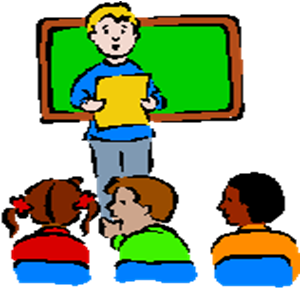 4-Б класс	Классный руководитель  Тетюева Н.В.В классе – 27 человекДевочек – 15	Мальчиков – 12Цель: создать условия для сохранения и укрепления здоровья учащихся; смоделировать и построить воспитательную систему класса, направленную на развитие и раскрытие индивидуальности ребенка, умеющего жить в классном коллективе и строить со своими одноклассниками отношения дружбы и взаимопомощи.Задачи:          способствовать организации положительной атмосферы, позволяющей  легкой адаптации детей к школе;          формировать  культуру здоровья;          воспитывать стремление к здоровому образу жизни;          изучать личностные качества учащихся, складывающие отношения в классном коллективе;          осуществить проектирование образа жизнедеятельности классного сообщества;          содействовать формированию классного коллектива и созданию в нем нравственно и эмоционально благоприятной среды для развития первоклассников; создать условия для  интеллектуального, нравственного, коммуникативного, эстетического и физического самовыражения личности младшего школьника.Циклограмма деятельности классного руководителяЕжедневно:1.      Работа  с  опоздавшими  и  выяснение  причины  отсутствия учеников  на  занятии.2.      Организация  питания   учащихся.3.      Организация   дежурства в  классном   кабинете.4.      Индивидуальная  работа  с  учащимися.Еженедельно.1. Проверка  дневников   учащихся.2.  Проведение  мероприятий   в  классе по  плану.3.  Работа с  родителями  по  ситуации.РАБОТА С РОДИТЕЛЯМИИНДИВИДУАЛЬНАЯ РАБОТА С УЧАЩИМИСЯ	1.  Дополнительные занятия по математике (2 раза в неделю в I полугодии, затем по мере необходимости)	2. Дополнительные занятия по другим предметам (по мере необходимости)	3. Индивидуальная работа с родителями по вопросам обучения.	4. Оказание родителям методической помощи в вопросах воспитания и обучения.СЕНТЯБРЬОКТЯБРЬНОЯБРЬДЕКАБРЬЯНВАРЬФЕВРАЛЬ.МАРТАПРЕЛЬМАЙ№ Вид работыСрокиI четвертьI четвертьI четверть1.Индивидуальные беседы с родителямисентябрь2.Родительское собрание « Четвероклассник – это выпускник начальной школы»сентябрьII четвертьII четвертьII четверть2.Индивидуальные беседы с родителямипо мере необходимости3.Родительское собрание «Детская ложь и взрослые проблемы»декабрьIII четвертьIII четвертьIII четверть1.Индивидуальные беседы с родителямипо мере необходимости2.Индивидуальные и групповые консультации для родителейпо мере необходимости3.Родительское собрание «Помогите ребенку укрепить здоровье»мартIV четвертьIV четвертьIV четверть1.Индивидуальные беседы с родителямипо мере необходимости2.Индивидуальные и групповые консультации для родителейпо мере необходимости3.Родительское собрание «Как научить ребенка дружить»майГражданско-патриотическоеНравственно-эстетическоеОБЖ и ЗОЖРабота с семьями учащихсяКТД и КПДДЕНЬ ЗНАНИЙРегиональный  конкурс  «По страницам любимых книг»Пятиминутки безопасности «Твоя дорога в школу» и «Осторожно, огонь!»Родительское собрание. Классный час «Моя малая Родина»Беседа «О дружбе и товариществе»День ЗдоровьяБеседа с родителями по поводу организации режима дня четвероклассникаОсенняя ярмарка Конкурс «Осенний букет Выборы органов самоуправления классных коллективов. «Мое поручение в классе» Классный час «Здоровье – богатство на все времена»Городской конкурс «Мордочка, хвост и четыре ноги»Беседа «Личная безопасность»Гражданско-патриотическоеНравственно-эстетическоеОБЖ и ЗОЖРабота с семьями учащихсяКТД и КПД«С любовью к бабушке»,  «Лучше  деда друга нет»: мероприятия ко Дню пожилого человека (классный час, письма)      Кл. час    «Береги свое время и время других»Региональный конкурс «Доброе здоровье»Беседы на тему «Сохранение школьного имущества, соблюдение установленного порядка в классе, школе, дома»Беседа «Чрезвычайная ситуация - что это такое?»Индивидуальные консультации с родителями.День  рождения школы: конкурс школьной формы, конкурс фото о школе.Беседа « Как не прослыть неприятным человеком»Весёлые стартыКлассный час «Мы в ответе за тех, кого приручили»пдд.Дорога и ее составные части.День именинника «Фортуна» Гражданско-патриотическоеНравственно-эстетическоеОБЖ и ЗОЖРабота с семьями учащихсяКТД и КПДКаникулыКонкурс «Самый лучший дежурный»ПДД. «Осторожно, проезжая часть!»Индивидуальное собеседование с родителями по итогам 1 четвертиКлассный час «Самые дорогие для нас слова: мама, Родина, мир»Конкурс рисунков по произведениям А.С. Пушкина.Беседа «Кожа человека и её здоровье»Подготовка ко Дню матери  Кл.час «Что такое совесть»Всероссийская акция «Я выбираю спорт как альтернативу пагубным привычкам»«Солнышко для мамы»День добрых сюрпризов.Гражданско-патриотическоеНравственно-эстетическоеОБЖ и ЗОЖРабота с семьями учащихсяКТД и КПДКонкурс «Как я веду себя в столовой»Беседа.«Огонь - друг и врагчеловека».КТД «В стране дорожных знаков».День Конституции. Час общения «Твои гражданские права».Открытие мастерской Деда Мороза «Твори, выдумывай, пробуй!»Родительское собраниеГородской конкурс «Овеянные славой флаг наш и герб»Городская выставка-конкурс «Зимний букет»;Выставка-конкурс детских творческих работ «Волшебник Новый Год»Пятиминутка безопасности на тему «Елка в доме».КТД (совместно с родителями) «Думаем, предлагаем и все вместе класс свой украшаем».Новогодний праздник-карнавал.Инструктаж «Как вести себя во время каникул».Подведение итогов 1 полугодия. Индивидуально-групповые собеседования.Гражданско-патриотическоеНравственно-эстетическоеОБЖ и ЗОЖРабота с семьями учащихсяКТД и КПДЗИМНИЕ КАНИКУЛЫЗИМНИЕ КАНИКУЛЫЗИМНИЕ КАНИКУЛЫЗИМНИЕ КАНИКУЛЫЗИМНИЕ КАНИКУЛЫКлассный час «Заповедные уголки России»День подарков просто такКруговая беседа «Правила жизни честного человека».Пятиминутка безопасности. «Страх и паника при чрезвычайных ситуациях.»Индивидуальные консультации. Советы родителям. Памятки для родителейКонкурс «Я режиссер» (показ сказок собственного сочинения по творческим группам)Гражданско-патриотическоеНравственно-эстетическоеОБЖ и ЗОЖРабота с семьями учащихсяКТД и КПДКлассный час «Русский народ - настоящий патриот»Посещение городской библиотеки. (по графику)КТД. Подготовка к конкурсу «А ну-ка, мальчики», посвященному Дню защитника ОтечестваШкольный этап игры «Защита»«Вперед, мальчишки!Игра «Зарница»Деловая игра «Дарите комплименты»Заседание семейного клуба на тему «Искусство бытьродителями»Рыцарский турнирВнеклассное мероприятие «Герои Отечественной войны 1912года»Кл.час «Честность – прежде всего»Пятиминутки безопасности «Транспорт сразу не остановить».«Веселые старты».Акция «Подарок воину».Поздравление мальчиков с Днем защитника Отечества.Спортивный праздник.Гражданско-патриотическоеНравственно-эстетическоеОБЖ и ЗОЖРабота с семьями учащихсяКТД и КПДКлассный час. Моя родословная.«Масленичная неделя»Конкурс на лучший рецепт блинов.Чаепитие с блинами.ПДД. «Перекресток, перекресток -перейти тебя не просто»  Практическое занятие.Поздравляем наших мам..    Поздравление девочек   с Днем 8 марта.Концерт для учителей, посвященный Дню 8 марта. Конкурс среди девочек «Мисс Бантик»Операция «Сувенир». Мастерская по изготовлению сувенировИнструктаж о безопасном поведении на каникулах.Индивидуальное собеседование с родителями по итогам III четверти.Конкурс рисунков «Весна-красна»КАНИКУЛЫ                                              КАНИКУЛЫ                                              КАНИКУЛЫ                                              КАНИКУЛЫ                                              КАНИКУЛЫ                                              Гражданско-патриотическоеНравственно-эстетическоеОБЖ и ЗОЖРабота с семьями учащихсяКТД и КПДГородской конкурс «Телефон спасения-01»Классный час. Мир моих увлечений.День здоровьяКонкурс рисунков на тему «Вселенная глазами детей»«Мы по улице идем». Практическое занятие.Экскурсия. «Памятники нашего города».Весенняя Неделя добра. Цикл нравственных классных часов по теме «Уроки милосердия и доброты». Акция «Чистый дом—чистый  двор—чистый город»«Огонь – мой друг и враг» устный журналИтоговый праздник «Наши достижения»Родительское собрание «Перелистывая страницы учебного года»Подготовка к празднику «Начальная школа, прощай» совместно с родителямиГражданско-патриотическоеНравственно-эстетическоеОБЖ и ЗОЖРабота с семьями учащихсяКТД и КПДКлассный час «Поклонимся великим тем годам»Беседа «Спешите делать добро»Беседа «Безопасность на льду»Продолжаем готовиться к празднику «Начальная школа, прощай!» совместно с родителямиДень семьи.«Мы по улице идем». Практическое занятие.Праздник «Начальная школа, прощай!»